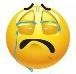 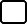 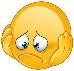 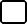 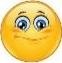 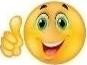 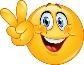 1. Listen, complete and match.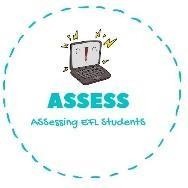 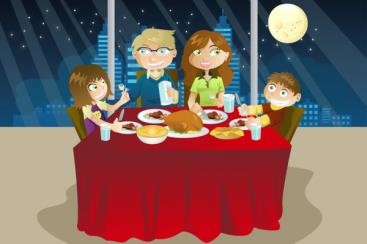 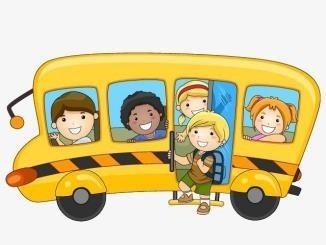 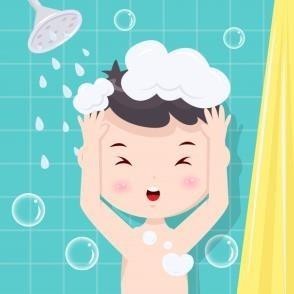 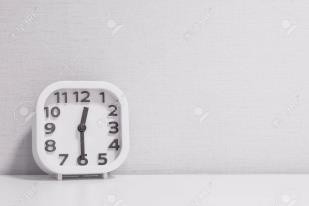 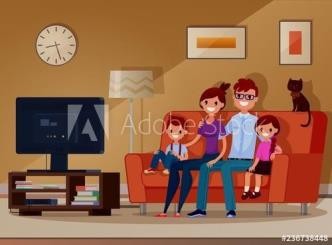 ENGLISH EXAMListening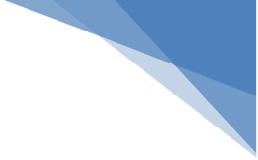 H _ _ _    A	S _ _ _ _ _H _ _ _ D _ _ _ _ _W	T _S _ _ _ _ _	B _ _H _ _ _	P _ _ _	T _ _ _ _ _Assessing EFL Students